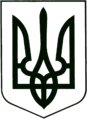 УКРАЇНА
МОГИЛІВ-ПОДІЛЬСЬКА МІСЬКА РАДА
ВІННИЦЬКОЇ ОБЛАСТІВИКОНАВЧИЙ КОМІТЕТ                                                           РІШЕННЯ №196Від 26 липня 2024 року                                              м. Могилів-ПодільськийПро надання дозволу на отримання неповнолітнім членам сім’ї компенсації у випадках, визначених законодавством           Керуючись ст.ст. 140, 146 Конституції України, ст. 34 Закону України «Про місцеве самоврядування в Україні», ст.ст. 19, 177 Сімейного кодексу України, ст.ст. 17, 18 Закону України «Про охорону дитинства», ст. 12 Закону України «Про основи соціального захисту бездомних громадян і безпритульних дітей», постановою Кабінету Міністрів України від 02 вересня 2015 року №728 «Деякі питання забезпечення житлом військовослужбовців та інших громадян», рішенням комісії з питань захисту прав дитини від 17.07.2021 №10, -виконавчий комітет міської ради ВИРІШИВ:1. Надати дозвіл законному представнику батькові - ________________, _________________ року народження, який діє за згодою матері - ______________, _____________ року народження, від імені їх малолітніх дітей, _______________, ____________ року народження, _________________, _______________ року народження, які зареєстровані за адресою: _____________________ на отримання грошової компенсації за належне їм для отримання жиле приміщення.1.1. Законному представнику малолітніх дітей, ________________, _________ року народження, _____________________, ______________ року народження, відкрити в банківській установі рахунок на ім’я дітей для отримання частини грошової компенсації в сумі, відповідно до визначеної законодавством площі на одну особу, або забезпечити житловою площею чи придбанням житла, співвласником якого вони будуть, в межах норм, визначених законодавством.2. Контроль за виконанням даного рішення покласти на заступника міського голови з питань діяльності виконавчих органів Слободянюка М.В.    Міський голова                                                         Геннадій ГЛУХМАНЮК